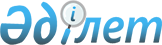 О создании государственного учреждения "Иргиз-Тургайский государственный природный резерват" Комитета лесного и охотничьего хозяйства Министерства сельского хозяйства Республики КазахстанПостановление Правительства Республики Казахстан от 14 февраля 2007 года № 109

        Правительство Республики Казахстан  ПОСТАНОВЛЯЕТ: 

      1. Создать государственное учреждение "Иргиз-Тургайский государственный природный резерват" Комитета лесного и охотничьего хозяйства Министерства сельского хозяйства Республики Казахстан (далее - учреждение) на территории Иргизского района Актюбинской области общей площадью 763549,0 гектаров. 

      2. Перевести в категорию земель особо охраняемых природных территорий земельный участок, находящийся на территории Тургайского государственного природного заказника республиканского значения, общей площадью 52000,0 гектаров и земли запаса на территории Иргизского района Актюбинской области общей площадью 711549,0 гектаров и предоставить их учреждению на праве постоянного землепользования согласно  приложению к настоящему постановлению. 

      3. Акимату Актюбинской области в соответствии с действующим законодательством установить охранную зону вокруг земель учреждения с запрещением и (или) ограничением в пределах этой зоны любой деятельности, отрицательно влияющей на состояние и восстановление экологических систем. 

      4. Агентству Республики Казахстан по управлению земельными ресурсами совместно с Комитетом лесного и охотничьего хозяйства Министерства сельского хозяйства Республики Казахстан в установленном порядке установить на местности границы земель учреждения. 

      5. Комитету лесного и охотничьего хозяйства Министерства сельского хозяйства Республики Казахстан в установленном порядке: 

      1) утвердить Положение об учреждении и обеспечить его государственную регистрацию в органах юстиции; 

      2) принять иные меры, вытекающие из настоящего постановления. 

      6. Установить, что финансирование учреждения осуществляется из республиканского бюджета за счет и в пределах сумм, предусматриваемых в республиканском бюджете на содержание особо охраняемых природных территорий. 

      7. Внести в некоторые решения Правительства Республики Казахстан следующие дополнения и изменение: 

      1)  (утратил силу - постановлением Правительства РК от 15.04.2008  N 339 ) ; 

      2) в  постановлении Правительства Республики Казахстан от 6 апреля 2005 года N 310 "Некоторые вопросы Министерства сельского хозяйства Республики Казахстан" (САПП Республики Казахстан, 2005 г., N 14, ст. 168): 

       перечень организаций, находящихся в ведении Комитета лесного и охотничьего хозяйства Министерства сельского хозяйства Республики Казахстан, утвержденный указанным постановлением: 

      дополнить строкой, порядковый номер 9-1, следующего содержания: 

      "9-1. Государственное учреждение "Иргиз-Тургайский государственный природный резерват"; 

      3) утратил силу постановлением Правительства РК от 04.09.2015 № 745 (вводится в действие по истечении десяти календарных дней после дня его первого официального опубликования).

       Сноска. Пункт 7 с изменениями, внесенными постановлениями Правительства РК от 15.04.2008 N 339; от 04.09.2015 № 745 (вводится в действие по истечении десяти календарных дней после дня его первого официального опубликования).

      8. Настоящее постановление вводится в действие со дня подписания.        Премьер-Министр 

      Республики Казахстан 

  Приложение           

к постановлению Правительства  

Республики Казахстан      

от 14 февраля 2007 года N 109                          Экспликация 

       земельных участков, предоставляемых в постоянное 

        землепользование государственному учреждению 

         "Иргиз-Тургайский государственный природный 

      резерват" Комитета лесного и охотничьего хозяйства 

     Министерства сельского хозяйства Республики Казахстан, 

               на территории Актюбинской области 
					© 2012. РГП на ПХВ «Институт законодательства и правовой информации Республики Казахстан» Министерства юстиции Республики Казахстан
				Категория земель и сельскохозяйственные 

угодья Площадь, га 
Иргизский район: 

1) земли запаса (пастбища, сенокосы) 

2) земельный участок, находящийся на 

территории Тургайского государственного 

природного заказника республиканского значения   711549,0 

52000,0 Всего 
763549,0 
